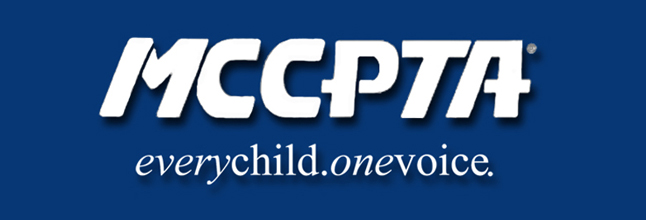 MCCPTA Board of Directors Meeting AgendaMarch 10, 2021Zoom/Phone conference7:00 pm	CALL TO ORDER; PTA Mission			Approve Agenda; Approve February minutes7:05 pm		Informational updates			National/MDPTA Update7:15 pm		Officer Reports			Cynthia Simonson, President						Rodney Peele, Vice President- Educational Issues			Rochelle Fink, Vice President- Administration			James Modrick, Vice President- Programs			Laura Stewart, Vice President- Advocacy			Khristy Kartsakalis, Treasurer7:35 pm		Committee Reports			Health and Wellness Committee			Others7:55 pm		OLD BUSINESS			DEI Committee- update on SRO Resolution 8:05 pm		NEW BUSINESS			Registration and Voting- March Delegate Assembly			Process for approval of official messages from committees to external groups			Health and Wellness letter- cleaning supplies in schools8:50 pm 		ANNOUNCEMENTS & ADJOURNMENT